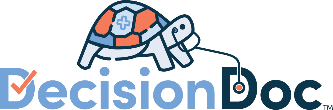  Don’t forget that the MHM team can send emails directly to your employees to make things easier for you. If you change your mind and would like us to set this up, let us know!Intro to Decision Doc  - to be sent on 10/24/22Subject: Introducing Decision Doc!Attachments: Decision Doc OE Flyer Cc or Bcc: hrogers@myhealthmath.com; kalexander@myhealthmath.comHi all!  We’re pleased to announce that we are continuing our partnership with MyHealthMath for the 2023 benefits year. Decision Doc, their free, quick and easy decision support platform, is available to everyone during Open Enrollment. Employees who use Decision Doc save over $1,300 a year on average Keep an eye out for emails from MyHealthMath during open enrollment. They’ll be sending you a series of emails encouraging you to use Decision Doc, get support, and save! They’ll even be sharing some fun raffle opportunities, so make sure you’re checking your emails and not missing out.  Any emails from MyHealthMath will look like this:  From address:  communications@myhealthmath.com Sample Subject line:  Don’t Choose a Health Plan in the Dark – Decision Doc Can Shed Some Light! If you have any questions, don’t hesitate to reach out to them at questions@myhealthmath.com.The team at MyHealthMath is looking forward to supporting you this Open Enrollment season! Thank you, General  Dear  Employees, With Open Enrollment in full swing, we want to remind you that Decision Doc is available to help you select a plan, based on your personal needs. It takes just 5-6 minutes to answer some questions about your healthcare needs, and you’ll receive an instant report that matches you to your optimal plan. MyHealthMath has been sending you email reminders (from communications@myhealthmath.com) but here’s the link again, for easy access: (www.myhealthmath.com/cabinetworks2023, www.myhealthmath.com/cabinetworks-acpiunion2023, www.myhealthmath.com/cabinetworks-awpunion2023)All the best,From your Executive LeadershipDear  Employees,I wanted to remind you that Decision Doc is available to all employees looking for help selecting a plan this year. The platform makes it easy for you to better understand your plan options and feel more confident about your choice — all at no extra cost to you. The secure platform that takes just 5-6 minutes to complete will help you choose a plan that best matches your specific circumstances and gives you the best value.  Get started with Decision Doc today, before you make your final decision.  Go to (www.myhealthmath.com/cabinetworks2023, www.myhealthmath.com/cabinetworks-acpiunion2023, www.myhealthmath.com/cabinetworks-awpunion2023) Answer a few quick questions, either online or over the phone, about potential and planned services and prescriptions that you and your family members may need during the benefit year.  Para revisar las preguntas con un agente de habla hispana, programe una cita en https://go.oncehub.com/languageline.You’ll receive an instant report detailing your possible expenses for the plan year – you can save this report, try out different usage scenarios, and even email the report to a partner at home.  Questions about Decision Doc or your personalized report? Email the MyHealthMath team at questions@myhealthmath.com. Sincerely,Raffle Announcement  Dear  Employees,We know you’ve heard about Decision Doc, but we want to make sure you’ve heard the news about the Exclusive Raffle available to all employees that use Decision Doc before November 8th. Use Decision Doc for a chance to win 1 of 3 $200 Amazon gift cards! First time Decision Doc users will be entered into a separate raffle to win 1 of 3 $200 Amazon gift cards! Limit of 1 gift card per employee. Six total lucky winners will receive their gift card via email by 3pm EST on November 14th. Gift cards will come from gc-orders@gc.email.amazon.com.Get started using Decision Doc here: (www.myhealthmath.com/cabinetworks2023, www.myhealthmath.com/cabinetworks-acpiunion2023, www.myhealthmath.com/cabinetworks-awpunion2023) (for the best experience, please use the most updated version of Google Chrome on your browser!)Cheers!